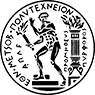 ΕΘΝΙΚΟ ΜΕΤΣΟΒΙΟ ΠΟΛΥΤΕΧΝΕΙΟΣΧΟΛΗ ΗΛΕΚΤΡΟΛΟΓΩΝ ΜΗΧΑΝΙΚΩΝ ΚΑΙ ΜΗΧΑΝΙΚΩΝ ΥΠΟΛΟΓΙΣΤΩΝΔΙΑΤΜΗΜΑΤΙΚΟ ΠΡΟΓΡΑΜΜΑ ΜΕΤΑΠΤΥΧΙΑΚΩΝ ΣΠΟΥΔΩΝ«ΕΠΙΣΤΗΜΗ ΔΕΔΟΜΕΝΩΝ ΚΑΙ ΜΗΧΑΝΙΚΗ ΜΑΘΗΣΗ»ΠΡΟΓΡΑΜΜΑ ΜΕΤΑΠΤΥΧΙΑΚΩΝ ΣΠΟΥΔΩΝ ΣΕ ΘΕΜΑΤΑ ΕΠΙΣΤΗΜΗΣ ΔΕΔΟΜΕΝΩΝ ΚΑΙ ΜΗΧΑΝΙΚΗΣ ΜΑΘΗΣΗΣΠροκήρυξη για το Ακαδημαϊκό Έτος 2024 - 2025Η Σχολή Ηλεκτρολόγων Μηχανικών και Μηχανικών Υπολογιστών σε συνεργασία με τη Σχολή Εφαρμοσμένων Μαθηματικών και Φυσικών Επιστημών, τη Σχολή Πολιτικών Μηχανικών και τη Σχολή Αγρονόμων και Τοπογράφων Μηχανικών – Μηχανικών Γεωπληροφορικής του ΕΜΠ οργανώνουν το Διατμηματικό Πρόγραμμα Μεταπτυχιακών Σπουδών (ΔΠΜΣ) «Επιστήμη Δεδομένων και Μηχανική Μάθηση (Data Science and Machine Learning)» για το ακαδημαϊκό έτος 2024 – 2025 σύμφωνα με τις κείμενες διατάξεις. Σκοπός του ΔΠΜΣ είναι η εμβάθυνση μηχανικών και επιστημόνων θετικής κατεύθυνσης, στις μεθόδους και τις τεχνικές της ολοκληρωμένης διεπιστημονικής προσέγγισης, έρευνας και αντιμετώπισης των επιμέρους θεμάτων του πιο πάνω αντικειμένου, έτσι ώστε να διαμορφωθούν στελέχη με εξειδικευμένη γνώση στις επιστημονικές περιοχές του ΔΠΜΣ, ικανά να καλύψουν με επάρκεια τις αυξανόμενες ανάγκες των ιδιωτικών και δημοσίων επιχειρήσεων, οργανισμών και υπηρεσιών της χώρας ή και άλλων χωρών, στα πολυδιάστατα θέματα της επιστήμης δεδομένων και μηχανικής μάθησης.Στο ΔΠΜΣ «Επιστήμη Δεδομένων και Μηχανική Μάθηση» γίνονται δεκτοί:απόφοιτοι των Σχολών του ΕΜΠ,απόφοιτοι λοιπών Τμημάτων διπλωματούχων Μηχανικών ή και πτυχιούχοι άλλων ειδικοτήτων ΑΕΙ της ημεδαπής ή ομοταγών ιδρυμάτων της αλλοδαπής αναγνωρισμένων ως ισότιμων των ελληνικών ΑΕΙ, συγγενούς με το πρόγραμμα γνωστικού αντικειμένου, για τους οποίους η απόκτηση Διπλώματος Μεταπτυχιακών Σπουδών (ΔΜΣ) δεν συνεπάγεται και την απόκτηση του βασικού διπλώματος του ΕΜΠ,τελειόφοιτοι του ΕΜΠ ή ΑΕΙ των παραπάνω κατηγοριών, εφόσον καταθέσουν αποδεικτικά στοιχεία ότι η απόκτηση του διπλώματος/πτυχίου τους θα προηγηθεί της έναρξης του ΔΠΜΣ,απόφοιτοι άλλων Τμημάτων, σύμφωνα με τις κείμενες διατάξεις.Η ιστοσελίδα υποβολής των αιτήσεων θα είναι ανοιχτή από 15 Μαΐου έως και 14 Ιουνίου 2024.Σχετικές πληροφορίες παρέχονται καθημερινά από την Γραμματεία του ΔΠΜΣ, στο τηλέφωνο 210 7722873 και το email dsml-info@ece.ntua.gr. Πληροφοριακό υλικό είναι επίσης διαθέσιμο στην ιστοσελίδα του ΔΠΜΣ  dsml.ece.ntua.gr. Ο Διευθυντής του ΔΠΜΣΔημήτριος ΦωτάκηςΚαθηγητής ΣΗΜΜΥ ΕΜΠ